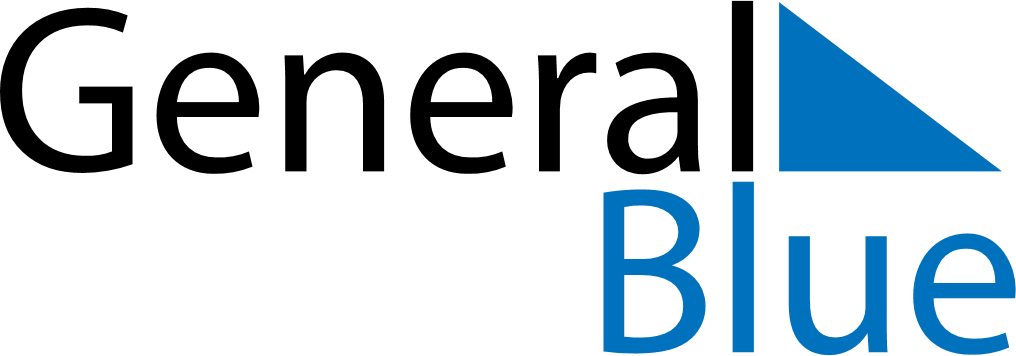 United States 2021 HolidaysUnited States 2021 HolidaysDATENAME OF HOLIDAYJanuary 1, 2021FridayNew Year’s DayJanuary 18, 2021MondayMartin Luther King Jr. DayFebruary 14, 2021SundayValentine’s DayFebruary 15, 2021MondayWashington’s BirthdayMarch 17, 2021WednesdaySt. Patrick’s DayApril 4, 2021SundayEaster SundayApril 15, 2021ThursdayTax DayApril 21, 2021WednesdayAdministrative Professionals DayMay 9, 2021SundayMother’s DayMay 31, 2021MondayMemorial DayJune 18, 2021FridayJuneteenth (substitute day)June 19, 2021SaturdayJuneteenthJune 20, 2021SundayFather’s DayJuly 4, 2021SundayIndependence DayJuly 5, 2021MondayIndependence Day (substitute day)September 6, 2021MondayLabor DayOctober 11, 2021MondayColumbus DayOctober 31, 2021SundayHalloweenNovember 11, 2021ThursdayVeterans DayNovember 25, 2021ThursdayThanksgiving DayNovember 26, 2021FridayDay after Thanksgiving DayDecember 24, 2021FridayChristmas Day (substitute day)December 24, 2021FridayChristmas EveDecember 25, 2021SaturdayChristmas DayDecember 31, 2021FridayNew Year’s Day (substitute day)December 31, 2021FridayNew Year’s Eve